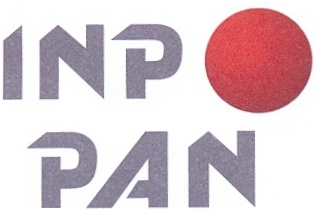 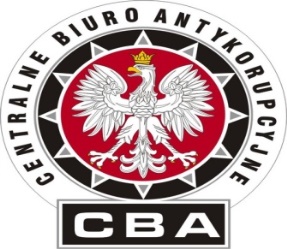 HARMONOGRAM ZJAZDÓW I EDYCJI STUDIÓW PODYPLOMOWYCH PRAWA ANTYKORUPCYJNEGO W INP PANDaty zjazdów:1. 4 – 5 listopad 2017 r.2. 2 – 3 grudnia 2017 r.3. 13 – 14 styczeń 2018 r.4. 27 – 28 styczeń 2018 r.5. 17 - 18  luty 2018 r.6. 17 – 18 marzec 2018 r.7. 21 - 22  kwiecień 2018 r.8. 26 – 27 maj 2018 r. 9. 23 - 24  czerwiec 2018 r.W soboty zajęcia odbywać się będą w godz. 10.30-18.15, a w niedziele w godz. 9.00-16.15